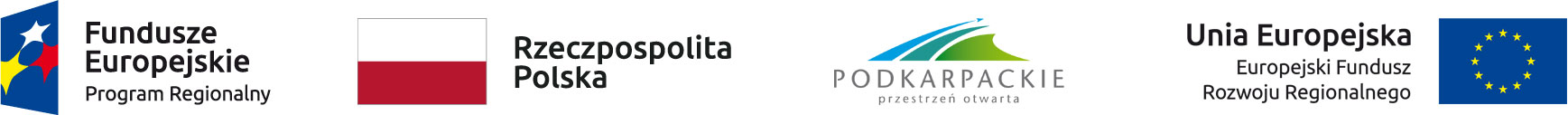 Załącznik nr 8.2 do Regulaminu konkursuKARTA OCENY MERYTORYCZNEJ PROJEKTU ZGŁOSZONEGO DO DOFINANSOWANIA ZE ŚRODKÓW EFRR W RAMACH OSI PRIORYTETOWYCH I-VI REGIONALNEGO PROGRAMU OPERACYJNEGO WOJEWÓDZTWA PODKARPACKIEGO NA LATA 2014-2020W ZAKRESIE ANALIZY FINANSOWEJ I EKONOMICZNEJ Imię i nazwisko eksperta oceniającego wniosek:……………………………………..……..				Data:……………………… 	                Podpis czytelny:……………………………..……	W przypadku uzyskania przez projekt w wyniku oceny jakościowej poniżej minimalnej liczby punktów, wynik oceny wymaga uzasadnienia.Imię i nazwisko eksperta oceniającego wniosek: ………………………………………………………….	Data: ……………………		Podpis czytelny: ……………………………………..………………..	Załącznik nr 8.2 do Regulaminu konkursuKARTA OCENY MERYTORYCZNEJ PROJEKTU ZGŁOSZONEGO DO DOFINANSOWANIA ZE ŚRODKÓW EFRR W RAMACH OSI PRIORYTETOWYCH I-VI REGIONALNEGO PROGRAMU OPERACYJNEGO WOJEWÓDZTWA PODKARPACKIEGO NA LATA 2014-2020W ZAKRESIE ANALIZY TECHNICZNEJ I TECHNOLOGICZNEJ Imię i nazwisko eksperta oceniającego wniosek:……………………………………..……..				Data:……………………… 	                Podpis czytelny:……………………………..……	W przypadku uzyskania przez projekt w wyniku oceny jakościowej poniżej minimalnej liczby punktów, wynik oceny wymaga uzasadnienia.Imię i nazwisko eksperta oceniającego wniosek: ………………………………………………………….	Data: ……………………		Podpis czytelny: ……………………………………..………………..	Oś priorytetowa (nazwa, numer):IV Ochrona środowiska naturalnego i dziedzictwa kulturowegoDziałanie (nazwa, numer):4.5 RÓŻNORODNOŚĆ BIOLOGICZNAPoddziałanie (jeśli dotyczy):-Typ projektu (jeśli dotyczy):7. Minimalizacja zanieczyszczeń wód i gleb na obszarach Natura 2000 w celu ograniczenia zagrożeń dla bioróżnorodności.Nr wniosku:RPPK.04.05.00-18-……../19Tytuł:Wnioskodawca:Lp.KRYTERIA MERYTORYCZNE STANDARDOWETAKNIENIE DOTYCZYUZASADNIENIELogika projektuPrawidłowość analizy wariantów alternatywnychKwalifikowalność wydatkówPoprawność przeprowadzenia analizy potencjału instytucjonalnego wnioskodawcyZasada zapobiegania dyskryminacji Równość szans kobiet i mężczyznZasada zrównoważonego rozwojuKlauzula delokalizacyjna (jeśli dotyczy)Prawidłowość metodologiczna i rachunkowa analizy finansowejSpełnienie kryteriów progowych wskaźników finansowychTrwałość finansowa projektuPrawidłowość analizy ekonomicznejLp.KRYTERIA MERYTORYCZNE SPECYFICZNETAKNIEUZASADNIENIE1.Zgodność projektu z prawem2.Lokalizacja projektu poza aglomeracją3.Zasadność kosztowa przyjętego  rozwiązania gospodarki ściekowej4.Zagospodarowanie osadów ściekowych oraz konserwacja instalacji 5.Świadomość ostatecznych odbiorców o prawach i obowiązkachUzasadnienie w przypadku oceny negatywnej wnioskuLp.  Kryteria jakościoweMaksymalna suma punktówPrzyznanapunktacjaUzasadnienie 1.Planowana efektywność kosztowa302.Obszary  chronione 303.Podstawowy dochód podatkowy gminy204.Liczba dostępnych miejsc noclegowych w obiektach świadczących usługi hotelarskie105.Komplementarność projektu10Maksymalna liczba punktów100Uzasadnienie w przypadku negatywnej oceny wnioskuOś priorytetowa (nazwa, numer):IV Ochrona środowiska naturalnego i dziedzictwa kulturowegoDziałanie (nazwa, numer):4.5 RÓŻNORODNOŚĆ BIOLOGICZNAPoddziałanie (jeśli dotyczy):-Typ projektu (jeśli dotyczy):7. Minimalizacja zanieczyszczeń wód i gleb na obszarach Natura 2000 w celu ograniczenia zagrożeń dla bioróżnorodności.Nr wniosku:RPPK.04.05.00-18-……../19Tytuł:Wnioskodawca:Lp.KRYTERIA MERYTORYCZNE STANDARDOWETAKNIENIE DOTYCZYUZASADNIENIELogika projektuPrawidłowość analizy wariantów alternatywnychKwalifikowalność wydatkówPoprawność przeprowadzenia analizy potencjału instytucjonalnego wnioskodawcyZasada zapobiegania dyskryminacji Równość szans kobiet i mężczyznZasada zrównoważonego rozwojuKlauzula delokalizacyjna (jeśli dotyczy)Wykonalność techniczna i technologiczna projektuUwarunkowania prawne i organizacyjne związane z procesem inwestycyjnymZmiany klimatuLp.KRYTERIA MERYTORYCZNE SPECYFICZNETAKNIENIE DOTYCZYUZASADNIENIE1.Zgodność projektu z prawem2.Lokalizacja projektu poza aglomeracją3.Zasadność kosztowa przyjętego  rozwiązania gospodarki ściekowej4.Zagospodarowanie osadów ściekowych oraz konserwacja instalacji 5.Świadomość ostatecznych odbiorców o prawach i obowiązkachUzasadnienie w przypadku oceny negatywnej wnioskuLp.  Kryteria jakościoweMaksymalna suma punktówPrzyznanapunktacjaUzasadnienie 1.Planowana efektywność kosztowa2.Obszary  chronione 3.Podstawowy dochód podatkowy gminy4.Liczba dostępnych miejsc noclegowych w obiektach świadczących usługi hotelarskie5.Komplementarność projektuMaksymalna liczba punktów100Uzasadnienie w przypadku negatywnej oceny wniosku